به نام ایزد  دانا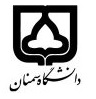 (کاربرگ طرح درس)                   تاریخ بهروز رسانی:               دانشکده     مهندسی                                                                                               نیمسال  دوم سال تحصیلی 00-01بودجهبندی درسمقطع: کارشناسی□  کارشناسی ارشد□  دکتری□مقطع: کارشناسی□  کارشناسی ارشد□  دکتری□مقطع: کارشناسی□  کارشناسی ارشد□  دکتری□تعداد واحد: نظری 3 تعداد واحد: نظری 3 فارسی: کنترل کیفیت فارسی: کنترل کیفیت نام درسپیشنیازها و همنیازها: آمار مهندسیپیشنیازها و همنیازها: آمار مهندسیپیشنیازها و همنیازها: آمار مهندسیپیشنیازها و همنیازها: آمار مهندسیپیشنیازها و همنیازها: آمار مهندسیلاتین: Quality controlلاتین: Quality controlنام درسشماره تلفن اتاق: 31533821شماره تلفن اتاق: 31533821شماره تلفن اتاق: 31533821شماره تلفن اتاق: 31533821مدرس/مدرسین: رضا کامران رادمدرس/مدرسین: رضا کامران رادمدرس/مدرسین: رضا کامران رادمدرس/مدرسین: رضا کامران رادمنزلگاه اینترنتی:منزلگاه اینترنتی:منزلگاه اینترنتی:منزلگاه اینترنتی:پست الکترونیکی: r.kamranrad@semnan.ac.irپست الکترونیکی: r.kamranrad@semnan.ac.irپست الکترونیکی: r.kamranrad@semnan.ac.irپست الکترونیکی: r.kamranrad@semnan.ac.irبرنامه تدریس در هفته و شماره کلاس: شنبه ها ساعت 10 تا 12 و 18 تا 19، کلاس 2برنامه تدریس در هفته و شماره کلاس: شنبه ها ساعت 10 تا 12 و 18 تا 19، کلاس 2برنامه تدریس در هفته و شماره کلاس: شنبه ها ساعت 10 تا 12 و 18 تا 19، کلاس 2برنامه تدریس در هفته و شماره کلاس: شنبه ها ساعت 10 تا 12 و 18 تا 19، کلاس 2برنامه تدریس در هفته و شماره کلاس: شنبه ها ساعت 10 تا 12 و 18 تا 19، کلاس 2برنامه تدریس در هفته و شماره کلاس: شنبه ها ساعت 10 تا 12 و 18 تا 19، کلاس 2برنامه تدریس در هفته و شماره کلاس: شنبه ها ساعت 10 تا 12 و 18 تا 19، کلاس 2برنامه تدریس در هفته و شماره کلاس: شنبه ها ساعت 10 تا 12 و 18 تا 19، کلاس 2اهداف درس: آموزش رویکردهای آماری به منظور کنترل فرآینداهداف درس: آموزش رویکردهای آماری به منظور کنترل فرآینداهداف درس: آموزش رویکردهای آماری به منظور کنترل فرآینداهداف درس: آموزش رویکردهای آماری به منظور کنترل فرآینداهداف درس: آموزش رویکردهای آماری به منظور کنترل فرآینداهداف درس: آموزش رویکردهای آماری به منظور کنترل فرآینداهداف درس: آموزش رویکردهای آماری به منظور کنترل فرآینداهداف درس: آموزش رویکردهای آماری به منظور کنترل فرآیندامکانات آموزشی مورد نیاز: -امکانات آموزشی مورد نیاز: -امکانات آموزشی مورد نیاز: -امکانات آموزشی مورد نیاز: -امکانات آموزشی مورد نیاز: -امکانات آموزشی مورد نیاز: -امکانات آموزشی مورد نیاز: -امکانات آموزشی مورد نیاز: -امتحان پایانترمامتحان میانترمارزشیابی مستمر(کوئیز)ارزشیابی مستمر(کوئیز)فعالیتهای کلاسی و آموزشیفعالیتهای کلاسی و آموزشینحوه ارزشیابینحوه ارزشیابی564455درصد نمرهدرصد نمرهکتاب اصول مدیریت: کنترل کیفیت آماری، دکتر کاظم نقندریانکتاب اصول مدیریت: کنترل کیفیت آماری، دکتر کاظم نقندریانکتاب اصول مدیریت: کنترل کیفیت آماری، دکتر کاظم نقندریانکتاب اصول مدیریت: کنترل کیفیت آماری، دکتر کاظم نقندریانکتاب اصول مدیریت: کنترل کیفیت آماری، دکتر کاظم نقندریانکتاب اصول مدیریت: کنترل کیفیت آماری، دکتر کاظم نقندریانمنابع و مآخذ درسمنابع و مآخذ درستوضیحاتمبحثشماره هفته آموزشیمفاهیم و مقدمات کنترل کیفیت1ابعاد کنترل کیفیت و هفت ابزار 2هفت ابزار کنترل کیفیت و تحلیل نرم افزاری3نمودارهای کنترل Xbar و R4تحلیل کارایی فرآیند و تحلیل نرم افزاری5طراحی نمودارهای کنترل Xbar و S با اندازه ثابت6طراحی نمودارهای کنترل Xbar و S با اندازه متغیر7مفهوم متوسط طول دنباله و تحلیل نرم افزاری8نمودارهای کنترل EWMA و مشاهدات انفرادی9میان ترم10نمودارهای کنترل وصفی P و NP و تحلیل نرم افزاری11نمودارهای کنترل C و U12نمودار کنترل U با اندازه متغیر و تحلیل نرم افزاری13نمونه گیری به منظور پذیرش با طرح های یکبار نمونه گیری14بررسی طرح های دوبار نمونه گیری و جفت نمونه گیری15سایر طرح های نمونه گیری16